Camp 58 & 248 - Nether Heage Camp, Belper, Derbyshire (aka Firs camp  / Belper)Included in the 1945 ICRC Camp list – Labour Camp. Belper Camp, Belper, Derby.November 1947 – The IWM hold a copy of a camp magazine - Blinkfeuer (Signal Fire?) – described as published by PWW Camp 248, Nether Heage, Derbyshire. Dated November 1947. https://www.iwm.org.uk/collections/item/object/1506002420 An earlier camp magazine for Camp 58 was called, Aufbau Nether Heage Camp (Construction).HostelsDerby Old Race CourseHuthwaiteLocation: around SK 4683 5842 - on the B6027 (Common Road). It is about 6 miles NE of Swanwick.1943 - Listed with C58 holding Italian pows. Wooden huts (possibly 6, including 1 used for cooking / eating). Area enclosed by barbed wire fencing with an entrance gate almost opposite Pit Road. Transferred to The Hayes (see camp 5).1947 Camp List1947 Camp List1947 Camp List1947 Camp List1947 Camp List1947 Camp List1947 Camp List1947 Camp List58(G.W.C.)Nether Heage Camp, Nr Belper, DerbyshireN.Priswar, BelperAmbergate 156 & 41ButterleyLt.Col.W.A.Dickens M.C.v/1453/2Prisoner of War Camps (1939 – 1948)  -  Project report by Roger J.C. Thomas - English Heritage 2003Prisoner of War Camps (1939 – 1948)  -  Project report by Roger J.C. Thomas - English Heritage 2003Prisoner of War Camps (1939 – 1948)  -  Project report by Roger J.C. Thomas - English Heritage 2003Prisoner of War Camps (1939 – 1948)  -  Project report by Roger J.C. Thomas - English Heritage 2003Prisoner of War Camps (1939 – 1948)  -  Project report by Roger J.C. Thomas - English Heritage 2003Prisoner of War Camps (1939 – 1948)  -  Project report by Roger J.C. Thomas - English Heritage 2003Prisoner of War Camps (1939 – 1948)  -  Project report by Roger J.C. Thomas - English Heritage 2003Prisoner of War Camps (1939 – 1948)  -  Project report by Roger J.C. Thomas - English Heritage 2003OS NGRSheetNo.Name & LocationCountyCond’nType 1945CommentsSK 36 5011958Nether Heage Camp, BelperDerbyshire5Location: NGR SK 357 506. About 3 km N of Belper.Before the camp: FarmlandPow camp: Names seen – Nether Heage / Belper / Firs (from Heage Firs shown on map).The site was accepted as a pow camp in December 1941. An Italian pow construction gang was allocated from Garenden Park Camp 28 to work with the Pioneer Corps. 1942 - The camp opened for Italian pows.March 1942 – British staff of 4 Officers and 77 OR attached to The Hayes Camp 13 for training. 1943 – Hostels for Italian pows; Huthwaite; BigginMay and November 1944 - The camp was listed as an Italian Labour Battalion under the Northern Command area, (WO 32/10737). The Italians were recorded as co-operators.Italian pows up until at least 1945, then German pows.1 August 1945 - an urgent memorandum was sent to this camp, and others, about maintaining records of Italians who were classed as ‘co-operators’. At this point many, sometimes all, of the Italian pows were in hostels / billets.September 1947 - Hostel at Derby Old Race course was transferred to Knighthorpe Camp 28. Report that pows worked on local farms and a nearby flax factory. (British Hemp and Flax Development Company Ltd, Heage Road, Ripley).Camp Number changed from 58 to 248: C248 was Drill Hall, Derbyshire up to at least September 1946 - and then Norton, Yorkshire (there was a Red Cross visit there in Feb 1947 using this number).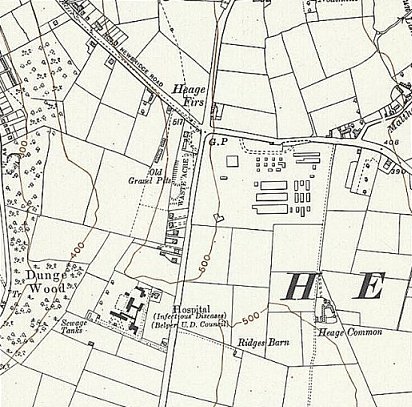 Location: NGR SK 357 506. About 3 km N of Belper.Before the camp: FarmlandPow camp: Names seen – Nether Heage / Belper / Firs (from Heage Firs shown on map).The site was accepted as a pow camp in December 1941. An Italian pow construction gang was allocated from Garenden Park Camp 28 to work with the Pioneer Corps. 1942 - The camp opened for Italian pows.March 1942 – British staff of 4 Officers and 77 OR attached to The Hayes Camp 13 for training. 1943 – Hostels for Italian pows; Huthwaite; BigginMay and November 1944 - The camp was listed as an Italian Labour Battalion under the Northern Command area, (WO 32/10737). The Italians were recorded as co-operators.Italian pows up until at least 1945, then German pows.1 August 1945 - an urgent memorandum was sent to this camp, and others, about maintaining records of Italians who were classed as ‘co-operators’. At this point many, sometimes all, of the Italian pows were in hostels / billets.September 1947 - Hostel at Derby Old Race course was transferred to Knighthorpe Camp 28. Report that pows worked on local farms and a nearby flax factory. (British Hemp and Flax Development Company Ltd, Heage Road, Ripley).Camp Number changed from 58 to 248: C248 was Drill Hall, Derbyshire up to at least September 1946 - and then Norton, Yorkshire (there was a Red Cross visit there in Feb 1947 using this number).Ordnance Survey 195518 December 1947 – Letter.Many families hosted German pows during Christmas 1947. The letter also confirms the use of the number 248. Camp commandant c.1947 Lieutenant Colonel W A Dickens M.C.After the camp: Site developed into light industrial area called the Firs Works.The site as it is now - https://repatriatedlandscape.org/england/pow-sites-in-the-east-midlands/pow-camp-58-nether-heage/Further information: The Imperial War Museum has a copy of the magazine Aufbau. Dated 24 December 1946, Ref LBY E.J. 335 – Blinkfeuer is Ref LBY E.J. 337.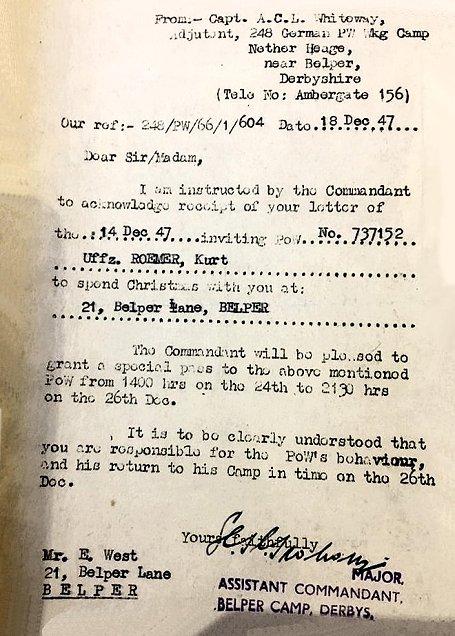 Biggin. NGR SK 160 592“5 or 6 Ministry of Supply huts for PoWs used as farm labour with Italians from 1943 and Germans by 1945.”1943 - Listed with C58 holding Italian pows. 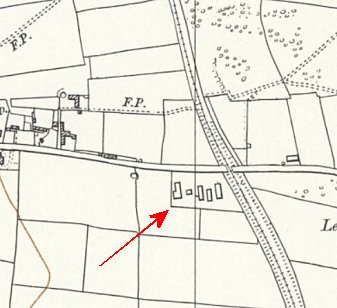 Biggin. NGR SK 160 592“5 or 6 Ministry of Supply huts for PoWs used as farm labour with Italians from 1943 and Germans by 1945.”1943 - Listed with C58 holding Italian pows. Ordnance Survey 1955UnknownUnknownUnknownUnknownUnknownUnknownWith Nether HeageWith Nether HeageWith Camp 28With Camp 28With Camp 28With Camp 28-/434/467/469/4610/4612/464/477/479/4711/4712/473/48Derby ORCWith Camp 58With Camp 58150236222